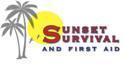 www.SunsetSurvival.comPhone: 714-369-8096; 866-637-3440Email: support@sunsetsurvival.comFAX: 714-625-8582Or Mail to: Orders, Sunset Survival & First Aid, 16835 Algonquin #142, Huntington Beach, CA 92649ORDER FORMWe accept Visa, Mastercard, AMEX, Discover credit or debit cards, PayPal, and checks. If mailing check separately, please fill out all contact information, products & quantity ordered on form & note that you will be mailing a check. Your order will be processed upon receipt of your check.Billing Name & Address as it appears on your credit card bill ____________________________________________________________________________________Name____________________________________________   ___________________________ ______  _________Address  				               	         City 			                  State       Zip __________________________________________________   ___________     __________________________ Credit Card No.                                                                             Exp.  date           CVV2 code -last 3 digits on back                                                                                                                                   Visa/MC Disc, 4 digits front Amex_________________________   _____________        ________________________________________________Phone Number (required) 	       Fax (optional)	     Email  (used for order communications – never sold/shared)Shipping Name & Address if different from above:   (If same, please check here ____)Name: ________________________________________________________________________________________________________________________ _________________________________ ____ ___________Address  				               	City 			                          State      Zip CUSTOMER NOTES:_____________________________________________________________________________________________________________________________________________________________Coupon or Promo code (if applicable)      _______________Items ordered:______    ______________   ___________________________________________    _________    ____________Qty   	    Item #                      Item Description                	                                            Price - ea.     Extended total ______    ______________   ___________________________________________    _________    ____________Qty   	    Item #                      Item Description                	                                            Price - ea.     Extended total ______    ______________   ___________________________________________    _________    ____________Qty   	    Item #                      Item Description                	                                            Price - ea.     Extended total______    ______________   ___________________________________________    _________    ____________Qty   	    Item #                      Item Description                	                                            Price - ea.     Extended totalPlease attach additional sheets if needed - THANK YOU FOR YOUR ORDER!